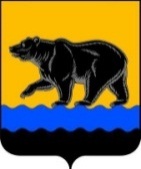 АДМИНИСТРАЦИЯ ГОРОДА НЕФТЕЮГАНСКА постановлениег.НефтеюганскО признании утратившими силу муниципальных правовых актов   В соответствии с Федеральным законом от 06.10.2003  № 131-ФЗ       «Об общих принципах организации местного самоуправления в Российской Федерации», Уставом города Нефтеюганска администрация города Нефтеюганска постановляет:1.Признать утратившими силу постановления администрации города Нефтеюганска: -от 18.08.2017 № 522-п «Об утверждении состава муниципальной комиссии города Нефтеюганска по конкурсному отбору проектов инициативного бюджетирования»;-от 24.11.2017 	№ 709-п «О внесении изменения в постановление администрации города Нефтеюганска от 18.08.2017 № 522-п «Об утверждении состава муниципальной комиссии города Нефтеюганска по конкурсному отбору проектов инициативного бюджетирования».2.Департаменту по делам администрации города (Прокопович П.А.) разместить постановление на официальном сайте органов местного самоуправления города Нефтеюганска в сети Интернет.3.Постановление вступает в силу с 01.01.2021.Глава города Нефтеюганска                                    С.Ю.Дегтярев